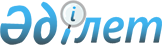 О внесении изменений и дополнений в приказ Министра энергетики Республики Казахстан от 2 марта 2015 года № 164 "Об утверждении Правил централизованной покупки и продажи расчетно-финансовым центром электрической энергии, произведенной объектами по использованию возобновляемых источников энергии, перерасчета и перераспределения расчетно-финансовым центром соответствующей доли электрической энергии на квалифицированного условного потребителя по итогам календарного года"Приказ Министра энергетики Республики Казахстан от 7 апреля 2021 года № 124. Зарегистрирован в Министерстве юстиции Республики Казахстан 8 апреля 2021 года № 22516.
      ПРИКАЗЫВАЮ:
      1. Внести в приказ Министра энергетики Республики Казахстан от 2 марта 2015 года № 164 "Об утверждении Правил централизованной покупки и продажи расчетно-финансовым центром электрической энергии, произведенной объектами по использованию возобновляемых источников энергии, перерасчета и перераспределения расчетно-финансовым центром соответствующей доли электрической энергии на квалифицированного условного потребителя по итогам календарного года" (зарегистрирован в Реестре государственной регистрации нормативных правовых актов за № 10662) следующие изменения и дополнения:
      заголовок изложить в следующей редакции:
      "Об утверждении Правил централизованной покупки и продажи расчетно-финансовым центром электрической энергии, произведенной объектами по использованию возобновляемых источников энергии, объектами по энергетической утилизации отходов, и паводковой электрической энергии, порядка перерасчета и перераспределения расчетно-финансовым центром соответствующей доли электрической энергии на квалифицированного условного потребителя по итогам календарного года";
      пункт 1 изложить в следующей редакции:
      "1. Утвердить прилагаемые Правила централизованной покупки и продажи расчетно-финансовым центром электрической энергии, произведенной объектами по использованию возобновляемых источников энергии, объектами по энергетической утилизации отходов, и паводковой электрической энергии, порядка перерасчета и перераспределения расчетно-финансовым центром соответствующей доли электрической энергии на квалифицированного условного потребителя по итогам календарного года.";
      в Правилах централизованной покупки и продажи расчетно-финансовым центром электрической энергии, произведенной объектами по использованию возобновляемых источников энергии, перерасчета и перераспределения расчетно-финансовым центром соответствующей доли электрической энергии на квалифицированного условного потребителя по итогам календарного года, утвержденных указанным приказом:
      заголовок изложить в следующей редакции:
      "Правила централизованной покупки и продажи расчетно-финансовым центром электрической энергии, произведенной объектами по использованию возобновляемых источников энергии, объектами по энергетической утилизации отходов, и паводковой электрической энергии, порядка перерасчета и перераспределения расчетно-финансовым центром соответствующей доли электрической энергии на квалифицированного условного потребителя по итогам календарного года";
      заголовок главы 1 изложить в следующей редакции:
      "Глава 1. Общие положения";
      пункты 1 и 2 изложить в следующей редакции:
      "1. Настоящие Правила централизованной покупки и продажи расчетно-финансовым центром электрической энергии, произведенной объектами по использованию возобновляемых источников энергии, объектами по энергетической утилизации отходов, и паводковой электрической энергии, порядка перерасчета и перераспределения расчетно-финансовым центром соответствующей доли электрической энергии на квалифицированного условного потребителя по итогам календарного года (далее – Правила) разработаны в соответствии с подпунктами 5-3) и 10) статьи 6 Закона Республики Казахстан "О поддержке использования возобновляемых источников энергии" (далее – Закон) и определяют порядок централизованной покупки и продажи расчетно-финансовым центром электрической энергии, произведенной объектами по использованию возобновляемых источников энергии, объектами по энергетической утилизации отходов, и паводковой электрической энергии, порядка перерасчета и перераспределения расчетно-финансовым центром соответствующей доли электрической энергии на квалифицированного условного потребителя по итогам календарного года.
      2. В настоящих Правилах применяются следующие основные понятия и определения: 
      1) аукционная цена – цена на покупку расчетно-финансовым центром по поддержке возобновляемых источников энергии электрической энергии, производимой объектом по использованию возобновляемых источников энергии, объектом по энергетической утилизации отходов, определенная по итогам аукционных торгов и не превышающая уровня соответствующей предельной аукционной цены;
      2) аукционные торги – процесс, организуемый и проводимый организатором аукционных торгов в электронной системе на основе аукциона и направленный на отбор проектов по строительству новых объектов по использованию возобновляемых источников энергии с учетом плана размещения данных объектов, объектов по энергетической утилизации отходов и определение аукционных цен электрической энергии, производимой объектами по использованию возобновляемых источников энергии, объектами по энергетической утилизации отходов;
      3) квалифицированные условные потребители (далее – КУП) – лицо или группа лиц, в состав которой входят условные потребители и энергопроизводящие организации, использующие возобновляемые источники энергии, владеющие действующими (введенными в эксплуатацию после 1 января 2018 года и не включенными уполномоченным органом в Перечень энергопроизводящих организаций, использующих возобновляемые источники энергии) объектами по использованию возобновляемых источников энергии на праве собственности или на ином законном основании, вырабатываемая электрическая энергия которых в полном объеме потребляется данным лицом или группой лиц либо реализуется потребителям по договорным ценам согласно заключенным двусторонним договорам;
      4) месяц поставки – календарный месяц фактической поставки электрической энергии от объектов по использованию возобновляемых источников энергии, начинающийся первого числа соответствующего месяца;
      5) газ – сырой, товарный, сжиженный нефтяной и сжиженный природный газ;
      6) условные потребители электрической энергии от возобновляемых источников энергии, энергетической утилизации отходов и паводковой электрической энергии (далее – условные потребители) – энергопроизводящие организации, использующие уголь, газ, серосодержащее сырье, нефтепродукты и ядерное топливо;
      субъекты рынка электрической энергии, приобретающие электрическую энергию из-за пределов Республики Казахстан;
      гидроэлектростанции с установками, расположенными в одном гидроузле, суммарной мощностью свыше тридцати пяти мегаватт, за исключением введенных в эксплуатацию после 1 января 2016 года;
      7) тариф на поддержку возобновляемых источников энергии – тариф на продажу расчетно-финансовым центром по поддержке возобновляемых источников энергии электрической энергии, произведенной объектами по использованию возобновляемых источников энергии, объектами по энергетической утилизации отходов, и паводковой электрической энергии, устанавливаемый расчетно-финансовым центром по поддержке возобновляемых источников энергии в соответствии с Правилами определения тарифа на поддержку возобновляемых источников энергии, утвержденный приказом Министра энергетики Республики Казахстан от 20 февраля 2015 года № 118 (зарегистрирован в Реестре государственной регистрации нормативных правовых актов за № 10622);
      8) расчетно-финансовый центр по поддержке возобновляемых источников энергии (далее – расчетно-финансовый центр) – юридическое лицо, создаваемое системным оператором и определяемое уполномоченным органом, осуществляющее в порядке, предусмотренном Законом, централизованную покупку и продажу электрической энергии, произведенной объектами по использованию возобновляемых источников энергии, объектами по энергетической утилизации отходов, и паводковой электрической энергии, поставленных в электрические сети единой электроэнергетической системы Республики Казахстан;
      9) энергопроизводящая организация, использующая возобновляемые источники энергии (далее – Заявитель) – юридическое лицо, осуществляющее производство электрической и (или) тепловой энергии с использованием возобновляемых источников энергии;
      10) объект по использованию возобновляемых источников энергии (далее – объект по использованию ВИЭ) – технические устройства, предназначенные для производства электрической и (или) тепловой энергии с использованием ВИЭ, и взаимосвязанные с ними сооружения и инфраструктура, технологически необходимые для эксплуатации объекта по использованию ВИЭ и находящиеся на балансе собственника объекта по использованию ВИЭ;
      11) прибор коммерческого учета – техническое устройство, предназначенное для коммерческого учета электрической мощности, электрической или тепловой энергии, разрешенное к применению в порядке, установленном законодательством Республики Казахстан;
      12) энергопроизводящая организация, использующая энергетическую утилизацию отходов – юридическое лицо, осуществляющее производство энергии, получаемой от энергетической утилизации отходов в соответствии с Законом и экологическим законодательством Республики Казахстан;
      13) объект по энергетической утилизации отходов – совокупность технических устройств и установок, предназначенных для энергетической утилизации отходов, и взаимосвязанных с ними сооружений и инфраструктуры, технологически необходимых для энергетической утилизации отходов;
      14) паводковая электрическая энергия – электрическая энергия, вырабатываемая энергопроизводящими организациями (гидроэлектростанциями) в период природоохранных попусков воды в соответствии с водным законодательством Республики Казахстан в объеме согласно фактическому балансу производства-потребления электрической энергии в Республике Казахстан и реализуемая расчетно-финансовому центру по предельному тарифу на электрическую энергию в порядке, установленном Законом;
      15) фиксированный тариф – тариф на покупку расчетно-финансовым центром в порядке, установленном Законом, электрической энергии, производимой объектами по использованию ВИЭ;
      16) уполномоченный орган – центральный исполнительный орган, осуществляющий руководство и межотраслевую координацию в области поддержки использования ВИЭ;
      17) зона потребления электрической энергии – часть единой электроэнергетической системы Республики Казахстан, в которой отсутствуют ограничения технического характера, препятствующие потреблению электрической энергии, произведенной объектом по использованию ВИЭ, объектом по энергетической утилизации отходов, и паводковой электрической энергии.";
      пункт 6 изложить в следующей редакции:
      "6. Все энергопроизводящие организации, использующие ВИЭ, энергетическую утилизацию отходов, включая энергопроизводящие организации, входящие в состав квалифицированного условного потребителя, и энергопроизводящие организации, осуществляющие производство и отпуск в сеть паводковой электрической энергии, используют автоматизированную систему коммерческого учета на своем объекте по использованию ВИЭ, объекте по энергетической утилизации отходов. Посредством автоматизированной системы коммерческого учета передаются данные в региональные диспетчерские центры.
      Автоматизированная система коммерческого учета электрической энергии на объектах по использованию ВИЭ, объекте по энергетической утилизации отходов, оснащенных устройствами, предназначенными для аккумулирования электрической энергии, автономными источниками питания, а также резервными питающими электрическими сетями, обеспечивает коммерческий учет электрической энергии, отпускаемой и (или) потребляемой данными устройствами.
      Энергопроизводящие организации, использующие ВИЭ, в случае использования на объекте по использованию ВИЭ технических устройств, предназначенных для производства электрической энергии с использованием различных видов ВИЭ либо технических устройств, предназначенных для производства электрической энергии от использования одного вида ВИЭ, но подлежащей покупке расчетно-финансовому центру по различным фиксированным тарифам либо по аукционным ценам, оснащают объект по использованию ВИЭ приборами коммерческого учета таким образом, чтобы обеспечить раздельный учет произведенной электроэнергии.";
      заголовок главы 2 изложить в следующей редакции: 
      "Глава 2. Порядок централизованной покупки расчетно-финансовым центром электрической энергии, произведенной на вновь вводимых объектах по использованию возобновляемых источников энергии";
      пункт 16 изложить в следующей редакции:
      "16. После подписания договора покупки Заявитель направляет в расчетно-финансовый центр следующие документы:
      1) копию уведомления о начале строительно-монтажных работ объекта по использованию ВИЭ, в отношении которого заключается договор покупки, направленную в государственный орган, осуществляющий государственный архитектурно-строительный контроль – в течение 18 (восемнадцати) месяцев с даты подписания договора покупки;
      2) копию акта приемки объекта в эксплуатацию по использованию ВИЭ, утвержденного в соответствии с главой 11 Закона Республики Казахстан от "Об архитектурной, градостроительной и строительной деятельности в Республике Казахстан" (далее – Закон об архитектурной деятельности), в отношении которого заключается договор покупки – в течение 36 (тридцати шести) месяцев с даты подписания договора покупки.
      При этом, срок, указанный в части первой настоящего подпункта продлевается на 1 (один) календарный год в случае, если до его истечения будет предоставлено подтверждение о выполнении строительно-монтажных работ по объекту по использованию ВИЭ в объеме не менее 70% от общего объема работ по строительству объекта по использованию ВИЭ от уполномоченной организации (лица), осуществляющей (-его) технический надзор в соответствии с Законом об архитектурной деятельности;
      3) копию акта разграничения балансовой принадлежности и эксплуатационной ответственности сторон, подписанного между энергопередающей организацией и Заявителем для объекта по использованию ВИЭ, в отношении которого заключается договор покупки – в течение 10 (десяти) рабочих дней с даты подписания акта разграничения балансовой принадлежности и эксплуатационной ответственности сторон и до начала комплексных испытаний объекта по использованию ВИЭ;
      4) копию акта приемки схемы коммерческого учета электрической энергии, включающего схему размещения приборов коммерческого и технического учета на объекте по использованию ВИЭ, подписанного между энергопередающей организацией и Заявителем для объекта по использованию ВИЭ, в отношении которого заключается договор покупки, в течение 10 (десяти) рабочих дней с даты подписания акта приемки схемы коммерческого учета электрической энергии и до начала комплексных испытаний объекта по использованию ВИЭ;
      5) копию акта о вводе в эксплуатацию автоматизированной системы коммерческого учета электрической энергии объекта на объекте по использованию ВИЭ в течение 5 (пяти) рабочих дней с даты проведения комплексного испытания.";
      пункты 22, 23 и 24 изложить в следующей редакции:
      "22. Если фактические параметры объекта по использованию ВИЭ, введенного в эксплуатацию, отличаются от параметров, указанных в договоре покупки, расчетно-финансовый центр и Заявитель составляют соответствующее дополнительное соглашение к договору покупки для приведения описания объекта по использованию ВИЭ в соответствие с фактическими обстоятельствами в течение 30 (тридцати) календарных дней с даты представления расчетно-финансовому центру копии утвержденного акта приемки объекта в эксплуатацию по использованию ВИЭ и внесения соответствующих изменений в перечень энергопроизводящих организаций, использующих ВИЭ.
      23. Заявитель, заключивший договор покупки, после завершения комплексного испытания электроустановок объекта по использованию ВИЭ регулярно направляет расчетно-финансовому центру следующую информацию:
      1) прогнозный объем выработки, отпуска в сети электрической энергии на предстоящий год с разбивкой по месяцам – ежегодно к двадцатому декабря;
      2) прогнозные суточные графики поставки электрической энергии на предстоящие сутки – ежедневно до 10 часов 00 минут по времени города Нур-Султан;
      3) фактический месячный объем отпуска в сети электрической энергии – не позднее пятого числа месяца, следующего за месяцем поставки;
      4) фактический суточный почасовой объем отпуска в сети электрической энергии вместе с информацией об основных характеристиках первичного ресурса ВИЭ используемого на объекте по использованию ВИЭ для производства электрической энергии – ежедневно до 10 часов 00 минут по времени города Нур-Султан;
      5) копию акта снятия показаний приборов коммерческого учета электрической энергии, подписанного между объектом по использованию ВИЭ и энергопередающей организацией к электрическим сетям которой подключен объект по использованию ВИЭ по форме, согласованной с расчетно-финансовым центром – не позднее седьмого числа месяца, следующего за месяцем поставки;
      6) сроки и характер ремонтных работ в случае вывода генерирующего оборудования в плановый ремонт – за неделю до начала ремонтных работ;
      7) характер нарушений при вынужденных отклонениях от суточного графика электрической энергии в случае аварийного нарушения или неправильного действия устройств, их повреждении или отклонении параметров от нормированных показателей, влияющих на показатель генерации объекта по использованию ВИЭ – в течение суток.
      24. Заявитель, заключивший договор покупки, после завершения комплексного испытания электроустановок объекта по использованию ВИЭ регулярно направляет региональной электросетевой компании и системному оператору суточные (ежедневно до 10 часов 00 минут по времени города Нур-Султан на предстоящие сутки) и месячные (за десять календарных дней до начала месяца) графики поставки электрической энергии в сеть.";
      дополнить пунктами 24-1 и 24-2 следующего содержания:
      "24-1. Энергопроизводящие организации, использующие ВИЭ, заключившие договор покупки, предоставляют расчетно-финансовому центру 18-разрядные идентификационные коды автоматизированной системы коммерческого учета, за 5 (пять) рабочих дней до проведения комплексных испытаний.
      24-2. Энергопроизводящие организации, заключившие договор покупки с расчетно-финансовым центром, ежедневно до 10 часов 00 минут по времени города Нур-Султан вносят в автоматизированную информационную систему системного оператора информацию о прогнозных объемах отпуска в сеть электроэнергии на предстоящие операционные сутки.";
      пункт 30 изложить в следующей редакции:
      "30. Заявитель, заключивший договор покупки, не препятствует в рабочее время доступу уполномоченных работников расчетно-финансового центра, системного оператора и энергопередающей организации, к электрическим сетям которой подключен объект по использованию ВИЭ, к объекту по использованию ВИЭ и приборам коммерческого учета электрической энергии для снятия показаний приборов коммерческого учета и проверки схемы их присоединения при условии соблюдения соответствующими работниками требований к технике безопасности, действующих у соответствующего Заявителя, и согласования даты и времени посещения объекта по использованию ВИЭ с Заявителем.";
      заголовок главы 3 изложить в следующей редакции:
      "Глава 3. Порядок централизованной покупки расчетно-финансовым центром электрической энергии, произведенной на действующих объектах по использованию возобновляемых источников энергии";
      заголовок главы 4 изложить в следующей редакции:
      "Глава 4. Порядок централизованной покупки расчетно-финансовым центром электрической энергии, произведенной на объектах по использованию возобновляемых источников энергии с технико-экономическим обоснованием";
      заголовок главы 5 изложить в следующей редакции:
      "Глава 5. Порядок централизованной покупки расчетно-финансовым центром электрической энергии, произведенной на реконструированных объектах по использованию возобновляемых источников энергии"; 
      заголовок главы 6 изложить в следующей редакции: 
      "Глава 6. Порядок централизованной продажи расчетно-финансовым центром электрической энергии, произведенной объектами по использованию возобновляемых источников энергии, объектами по энергетической утилизации отходов, и паводковой электрической энергии условным потребителям";
      пункт 60 изложить в следующей редакции:
      "60. Условные потребители:
      1) ежемесячно за 10 (десять) календарных дней до месяца поставки направляют расчетно-финансовому центру информацию о прогнозных месячных объемах выработки, отпуска в сети, поставки энергопередающим организациям и потребителям или приеме из-за пределов Республики Казахстан электрической энергии;
      2) ежегодно к первому ноября направляют расчетно-финансовому центру информацию о прогнозных объемах выработки, отпуска в сети, поставки энергопередающим организациям и потребителям электрической энергии на предстоящий год;
      3) ежемесячно до пятого числа месяца, следующего за расчетным месяцем поставки электрической энергии от объектов по использованию ВИЭ предоставляют расчетно-финансовому центру информацию о фактических объемах выработки, отпуска в сети электроэнергии или приеме из-за пределов Республики Казахстан электрической энергии;
      4) ежедневно до 10 часов 00 минут по времени города Нур-Султан вносят в автоматизированную информационную систему системного оператора информацию о прогнозных объемах отпуска в сеть электроэнергии на предстоящие операционные сутки."; 
      пункт 61 исключить; 
      пункт 61-1 изложить в следующей редакции:
      "61-1. Фактические значения объема отпуска в сеть электрической энергии, произведенной энергопроизводящими организациями, использующими возобновляемые источники энергии, энергетическую утилизацию отходов, и паводковой электрической энергии, и объемы отпуска в сеть электроэнергии условными потребителями (включая импорт электроэнергии) определяются фактическим балансом производства-потребления электрической энергии на оптовом рынке электрической энергии Республики Казахстан, формируемым системным оператором за расчетный месяц.";
      дополнить пунктом 62-1 следующего содержания:
      "62-1. При пропорциональном распределении расчетно-финансовым центром электрической энергии между условными потребителями в соответствии с пунктом 62 настоящих Правил, объем отпуска в сеть электрической энергии условных потребителей, осуществляющих поставку паводковой электрической энергии расчетно – финансовому центру, уменьшается на соответствующий объем паводковой электрической энергии согласно фактического баланса производства-потребления электрической энергии на оптовом рынке электрической энергии Республики Казахстан.";
      пункт 71 изложить в следующей редакции:
      "71. В случае, если сумма денег, полученная расчетно-финансовым центром от продажи электрической энергии в соответствии с подпунктом 2) пункта 3 статьи 7-1 Закона, окажется меньше или превысит величину, необходимую для возмещения затрат на поддержку использования ВИЭ в текущем квартале, расчетно-финансовый центр производит перерасчет и перераспределяет затраты между условными потребителями электрической энергии на следующий квартал.";
      заголовок главы 7 изложить в следующей редакции:
      "Глава 7. Порядок перерасчета и перераспределения расчетно-финансовым центром соответствующей доли электрической энергии на квалифицированных условных потребителей по итогам календарного года";
      пункт 75 изложить в следующей редакции:
      "75. Расчетно-финансовый центр заключает договор продажи электрической энергии, произведенной энергопроизводящими организациями, использующими ВИЭ, объектами по энергетической утилизации отходов, и паводковой электрической энергии с КУП в соответствии с типовой формой договора продажи расчетно-финансовым центром электрической энергии, произведенной объектами по использованию возобновляемых источников энергии, объектами по энергетической утилизации отходов, и паводковой электрической энергии, утвержденной уполномоченным органом в соответствии с подпунктом 10) статьи 6 Закона.";
      пункт 79 изложить в следующей редакции:
      "79. КУП до ввода в эксплуатацию объекта по использованию ВИЭ, обеспечивает функционирование автоматизированной системы коммерческого учета электрической энергии на своем объекте по использованию ВИЭ. Посредством автоматизированной системы коммерческого учета передаются данные в региональные диспетчерские центры.";
      пункт 85 изложить в следующей редакции:
      "85. Дкуп факт – соотношение фактического годового объема выработки электрической энергии (или объема за меньший период при выработке электрической энергии менее одного календарного года) объектами по использованию ВИЭ, введенных в эксплуатацию КУП, к объему отпуска в сеть условными потребителями с учетом их зоны потребления электрической энергии, определяется по формуле:
       Дкуп факт = Vвиэ куп факт г/ V уп куп факт г*100%, где:
       V виэ куп факт г – фактический объем электрической энергии, произведенной объектом по использованию ВИЭ, введенного в эксплуатацию КУП;
       V уп куп факт г – фактический годовой объем электрической энергии, отпущенной в сеть условными потребителями, входящими в состав КУП.
       В случае если Дкуп факт равен или больше Дфакт г либо Пцг, то расчетно-финансовый центр перерасчет и перераспределение не производит.";
      пункт 88 изложить в следующей редакции:
      "88. Расчетно-финансовый центр:
      1) до достижения КУП по итогам месяца поставки любого из показателей, указанных в пункте 84 настоящих Правил, распределяет затраты на поддержку использования ВИЭ на КУП по следующей формуле:
      Vкуп = (Vвиэ рфц факт + Vвиэ куп факт)/(Vуп рфц факт +Vуп куп факт) * Vуп куп факт - Vвиэ куп факт, где:
      Vкуп – объем продажи расчетно-финансовым центром электрической энергии КУП за календарный месяц;
      Vвиэ рфц факт – фактический месячный объем электрической энергии, произведенной энергопроизводящими организациями, использующими ВИЭ, энергетическую утилизацию отходов, и паводковой электрической энергии и реализуемый расчетно-финансовому центру по соответствующей зоне потребления электрической энергии;
      Vуп рфц факт – фактический месячный объем электрической энергии, поставленной в сеть условными потребителями в соответствующей зоне потребления без учета объема электрической энергии, отпущенной в сеть условными потребителями КУП;
      V уп куп факт – фактический месячный объем электрической энергии, отпущенной в сеть условными потребителями КУП по соответствующей зоне потребления электрической энергии;
      V виэ куп факт – фактический месячный объем электрической энергии, произведенной объектом по использованию ВИЭ, введенного в эксплуатацию КУП по соответствующей зоне потребления электрической энергии;
      2) до достижения КУП по итогам месяца поставки любого из показателей, указанных в пункте 84 настоящих Правил, распределяет затраты на поддержку использования ВИЭ на каждого условного потребителя по следующей формуле:
      Vуп рфц i = (Vвиэ рфц факт + Vвиэ куп факт)/(Vуп рфц факт +Vуп куп факт) * Vуп i, где:
      Vуп рфц i – объем продажи условному потребителю электрической энергии, произведенной энергопроизводящими организациями, использующими ВИЭ, энергетическую утилизацию отходов, и паводковой электрической энергии в календарном месяце;
      Vуп i – объем электрической энергии, отпущенной в сеть данным условным потребителем за календарный месяц;
      3) достижения КУП по итогам месяца поставки любого из показателей, указанных в пункте 84 настоящих Правил, затраты на поддержку использования ВИЭ распределяются расчетно-финансовым центром на КУП по итогам календарного года.";
      пункты 90, 91 и 92 изложить в следующей редакции:
      "90. Объем продажи электрической энергии, перераспределяемый на КУП, оплачивается КУП по тарифу на поддержку ВИЭ, действующему на момент выставления расчетно-финансовым центром документов к оплате.
      В случае перераспределения объема электрической энергии на КУП, расчетно-финансовый центр производит перерасчет объема электрической энергии, поставленной условным потребителям по итогам календарного года в следующем календарном году, путем снижения объема покупки электрической энергии, выработанной объектами по использованию ВИЭ, объектами по энергетической утилизации отходов, и паводковой электроэнергии в течение года для каждого условного потребителя пропорционально доле их отпуска в сеть в текущем календарном году с учетом зоны потребления электрической энергии.
      91. Объем перерасчета электрической энергии по соответствующей зоне потребления электрической энергии за календарный год для каждого условного потребителя с учетом перераспределения объемов продажи на КУП, рассчитанного согласно пункту 89 настоящих Правил, осуществляется по следующей формуле:
      Vрасч уп i = Vпр куп г * Vуп i г/ Vвиэ рфц факт г, где:
      Vрасч уп i – объем перерасчета электрической энергии выработанной объектами по использованию ВИЭ, объектами энергетической утилизации отходов, и паводковой электроэнергии, за календарный год для условного потребителя;
      Vвиэ рфц факт г – фактический годовой объем электрической энергии, произведенной энергопроизводящими организациями, использующими ВИЭ, энергетическую утилизацию отходов, и паводковую электрическую энергию и реализуемый расчетно-финансовому центру по соответствующей зоне потребления электрической энергии;
      Vуп i г – объем продажи условному потребителю электрической энергии, произведенной энергопроизводящими организациями, использующими ВИЭ, энергетическую утилизацию отходов, и паводковую электрическую энергию в расчетном году.
      92. Снижение объема продажи электрической энергии для условного потребителя производится в течение года в следующем после календарного года месяце, путем вычитания объема перерасчета электрической энергии из объема продаж электрической энергии, произведенной энергопроизводящими организациями, использующими ВИЭ, энергетическую утилизацию отходов, и паводковую электрическую энергию рассчитанного для условного потребителя в месяце поставки в текущем году.
      В случае, если объем перерасчета электрической энергии для условного потребителя превышает величину объема продажи электрической энергии, произведенной энергопроизводящими организациями, использующими ВИЭ энергетическую утилизацию отходов, и паводковую электрическую энергию рассчитанного для условного потребителя в месяце поставки, указанная величина подлежит вычету в следующем расчетном месяце до полного взаиморасчета в течение года.
      В случае, если величина объема продаж электрической энергии, произведенной энергопроизводящими организациями, использующими ВИЭ, энергетическую утилизацию отходов, и паводковую электрическую энергию рассчитанного для условного потребителя, в месяце поставки равна нулю, объем перерасчета электрической энергии для условного потребителя подлежит вычету в следующем расчетном месяце до полного взаиморасчета в течение текущего года.";
      заголовок главы 8 изложить в следующей редакции:
      "Глава 8. Порядок централизованной покупки расчетно-финансовым центром электрической энергии, произведенной на вновь вводимых объектах по использованию возобновляемых источников энергии, по аукционным ценам";
      пункт 106 изложить в следующей редакции:
      "106. После подписания договора покупки Заявитель предоставляет в расчетно-финансовый центр следующие документы:
      1) копию уведомления о начале строительно-монтажных работ объекта по использованию ВИЭ, в отношении которого заключается договор покупки, направленного в государственный орган, осуществляющий государственный архитектурно-строительный контроль – в течение 12 (двенадцати) месяцев с даты подписания договора покупки для солнечных электростанций, в течение 18 (восемнадцати) месяцев с даты подписания договора покупки для ветровых и биогазовых электростанций, в течение 24 (двадцати четырех) месяцев с даты подписания договора покупки для гидроэлектростанций;
      2) копию акта приемки в эксплуатацию объекта по использованию ВИЭ, утвержденного в порядке, определенном главой 11 Закона об архитектурной деятельности, в отношении которого заключается договор покупки – в течение 24 (двадцати четырех) месяцев с даты подписания договора покупки для солнечных электростанций, в течение 36 (тридцати шести) месяцев с даты подписания договора покупки для ветровых и биогазовых электростанций, в течение 60 (шестидесяти) месяцев с даты подписания договора покупки для гидроэлектростанций.
      При этом, указанные сроки, продлеваются на 1 (один) календарный год в случае, если до истечения срока предусмотренного частью первой настоящего подпункта будет предоставлено подтверждение о выполнении строительно-монтажных работ по объекту по использованию ВИЭ в объеме не менее 70% от общего объема работ по строительству объекта по использованию ВИЭ от уполномоченной организации (лица), осуществляющей (-его) технический надзор в соответствии с Законом об архитектурной деятельности;
      3) копию акта разграничения балансовой принадлежности и эксплуатационной ответственности сторон, подписанного между энергопередающей организацией и Заявителем для объекта по использованию ВИЭ, в отношении которого заключается договор покупки – в течение 10 (десяти) рабочих дней с даты подписания акта разграничения балансовой принадлежности и эксплуатационной ответственности сторон и до начала комплексных испытаний объекта по использованию ВИЭ;
      4) копию акта приемки схемы коммерческого учета электрической энергии, включающего схему размещения приборов коммерческого и технического учета на объекте по использованию ВИЭ, подписанного между энергопередающей организацией и Заявителем для объекта по использованию ВИЭ, в отношении которого заключается договор покупки – в течение 10 (десяти) рабочих дней с даты подписания акта приемки схемы коммерческого учета электрической энергии и до начала комплексных испытаний объекта по использованию ВИЭ;
      5) финансовое обеспечение исполнения условий договора покупки в течение 30 (тридцати) календарных дней с даты его подписания;
      6) копию акта о вводе в эксплуатацию автоматизированной системы коммерческого учета электрической энергии объекта по использованию ВИЭ в течение 5 (пяти) рабочих дней с даты проведения комплексного испытания;
      7) информацию о наличии кредитных обязательств в иностранной валюте, полученных на строительство объекта по использованию ВИЭ – ежегодно к первому октября.";
      дополнить главой 9 следующего содержания: 
      "Глава 9. Порядок централизованной покупки расчетно-финансовым центром электрической энергии, произведенной объектами по энергетической утилизации отходов
      111. Энергопроизводящая организация, использующая энергетическую утилизацию отходов, подает заявку на заключение договора покупки с расчетно-финансовым центром на покупку электрической энергии, произведенной объектами по энергетической утилизации отходов, в течение 60 (шестидесяти) календарных дней с даты включения ее и соответствующего проекта по строительству объекта по энергетической утилизации отходов в реестр победителей аукционных торгов с приложением следующих документов:
      1) учредительные документы;
      2) документ, подтверждающий полномочия лица на подписание договора покупки;
      3) информацию о планируемых объемах поставки электрической энергии;
      4) копию письменного уведомления об итогах прошедших аукционных торгов.
      112. Расчетно-финансовый центр рассматривает Заявку и представленные документы в срок не более 10 (десяти) рабочих дней с момента их получения. В случае непредставления энергопроизводящей организацией, использующей энергетическую утилизацию отходов документов, предусмотренных пунктом 111 настоящих Правил в полном объеме, расчетно-финансовый центр в течение 5 (пяти) рабочих дней со дня их поступления возвращает Заявку с указанием причин возврата.
      Энергопроизводящая организация, использующая энергетическую утилизацию отходов в течение 15 (пятнадцати) календарных дней с даты возврата Заявки дополняет Заявку недостающими документами и/или устраняет замечания расчетно-финансового центра.
      113. Расчетно-финансовый центр заключает договор с энергопроизводящей организацией, использующей энергетическую утилизацию отходов покупки электрической энергии при выполнении следующих условий:
      1) энергопроизводящей организацией, использующей энергетическую утилизацию отходов представлены документы, предусмотренные пунктом 111 настоящих Правил;
      2) объект по энергетической утилизации отходов и энергопроизводящая организация, использующая энергетическую утилизацию отходов включены в реестр победителей аукционных торгов;
      3) между расчетно-финансовым центром и энергопроизводящей организацией, использующей энергетическую утилизацию отходов нет действующего договора покупки электрической энергии, произведенной на объекте по энергетической утилизации отходов, указанном в Заявке.
      114. Расчетно-финансовый центр направляет Заявителю по адресу, указанному в Заявке, или передает уполномоченному представителю Заявителя нарочно по месту нахождения расчетно-финансового центра два экземпляра проекта договора покупки в течение 10 (десяти) рабочих дней со дня поступления документов, предусмотренных пунктом 111 настоящих Правил.
      115. Предоставление финансового обеспечения исполнения условий договора покупки энергопроизводящей организацией, осуществляется в соответствии с пунктами 95, 96, 98, 99,100 настоящих Правил 
      116. Банковская гарантия или резервный аккредитив представляются безотзывными, предусматривающими возможность их исполнения полностью или по частям по указанию получателя (бенефициара) со сроком действия не менее 61 (шестидесяти одного) месяца с даты подписания договора покупки.
      117. Финансовое обеспечение исполнения условий договора покупки удерживается в порядке, установленном пунктом 98 настоящих Правил в следующих случаях:
      1) при не предоставлении в течение 6 (шести) месяцев после истечения 24 (двадцати четырех) месяцев с даты подписания договора покупки копии уведомления о начале строительно-монтажных работ объекта по энергетической утилизации отходов, в отношении которого заключается договор покупки, направленного в государственный орган, осуществляющий государственный архитектурно-строительный контроль – в размере 30% от суммы финансового обеспечения исполнения условий договора покупки;
      2) при не предоставлении копии акта приемки объекта по энергетической утилизации отходов, утвержденного в порядке, определенном в соответствии с главой 11 Закона об архитектурной деятельности, в отношении которого заключается договор покупки – в размере 100% от суммы финансового обеспечения исполнения условий договора покупки, а в случае удержания части финансового обеспечения исполнения условий договора покупки в соответствии с подпунктом 1) настоящего пункта – 70% суммы финансового обеспечения исполнения условий договора покупки в течение 60 (шестидесяти) месяцев с даты подписания договора покупки.
      118. После подписания договора покупки энергопроизводящая организация, использующая энергетическую утилизацию отходов, предоставляет в расчетно-финансовый центр следующие документы:
      1) копию уведомления о начале строительно-монтажных работ объекта по энергетической утилизации отходов, в отношении которого заключается договор покупки, направленного в государственный орган, осуществляющий государственный архитектурно-строительный контроль – в течение 24 (двадцати четырех) месяцев с даты подписания договора покупки для объектов по энергетической утилизации отходов;
      2) копию акта приемки в эксплуатацию объекта по энергетической утилизации отходов, утвержденного в порядке, определенном главой 11 Закона об архитектурной деятельности, в отношении которого заключается договор покупки – в течение 60 (шестидесяти) месяцев с даты подписания договора покупки для объектов по энергетической утилизации отходов;
      3) копию акта разграничения балансовой принадлежности и эксплуатационной ответственности сторон, подписанного между энергопередающей организацией и энергопроизводящей организацией, использующей энергетическую утилизацию отходов для объекта по энергетической утилизации отходов, в отношении которого заключается договор покупки – в течение 10 (десяти) рабочих дней с даты подписания акта разграничения балансовой принадлежности и эксплуатационной ответственности сторон и до начала комплексных испытаний объекта по энергетической утилизации отходов;
      4) копию акта о вводе в эксплуатацию автоматизированной системы коммерческого учета электроэнергии для объекта по энергетической утилизации отходов – в течение 5 (пяти) рабочих дней с даты проведения комплексного испытания;
      5) копию акта приемки схемы коммерческого учета электрической энергии, включающего схему размещения приборов коммерческого и технического учета на объекте по энергетической утилизации отходов, подписанного между энергопередающей организацией и энергопроизводящей организацией, использующей энергетическую утилизацию отходов для объекта по энергетической утилизации отходов, в отношении которого заключается договор покупки – в течение 10 (десяти) рабочих дней с даты подписания акта приемки схемы коммерческого учета электрической энергии и до начала комплексных испытаний объекта по энергетической утилизации отходов;
      6) финансовое обеспечение исполнения условий договора покупки в течение 30 (тридцати) календарных дней с даты его подписания;
      7) копию акта о вводе в эксплуатацию автоматизированной системы коммерческого учета электроэнергии объекта по использованию ВИЭ – в течение 5 (пяти) рабочих дней с даты проведения комплексного испытания.
      119. В случае применения на вновь вводимом объекте по энергетической утилизации отходов генерирующих установок, ранее находившихся в эксплуатации, соответствующая информация отображается в акте приемки в эксплуатацию объекта по энергетической утилизации отходов, утвержденного в порядке, определенном главой 11 Закона об архитектурной, деятельности.
      120. Договор покупки прекращает свое действие в следующих случаях:
      1) при нарушении срока предоставления копии акта приемки в эксплуатацию объекта по энергетической утилизации отходов согласно подпункту 2) пункта 118 настоящих Правил;
      2) при непредставлении финансового обеспечения исполнения условий договора покупки, указанного в подпункте 6) пункта 118 настоящих Правил.
      121. На энергопроизводящие организации, использующие энергетическую утилизацию отходов и на расчетно-финансовый центр, заключающих договор покупки по итогам аукционных торгов, распространяются положения пунктов 14, 15, 18, 19, 21, 22, 23, 24, 25, 26, 27, 28, 29, 30, 31 и 32 настоящих Правил.
      122. Договор покупки и соответствующая аукционная цена прекращают свое действие по истечении 15 (пятнадцати) лет с даты начала покупки электрической энергии, выработанной объектом по энергетической утилизации отходов в соответствии с договором покупки.";
      дополнить главой 10 следующего содержания: 
      "Глава 10. Порядок централизованной покупки расчетно-финансовым центром паводковой электрической энергии 
      123. Для заключения договора покупки энергопроизводящие организации, осуществляющие производство паводковой электрической энергии, ежегодно до 15 января предоставляют расчетно-финансовому центру следующие документы:
      1) учредительные документы;
      2) документ, подтверждающий полномочия лица на подписание договора покупки;
      124. Договор покупки расчетно-финансовым центром паводковой электрической энергии, подписывается первым руководителем расчетно-финансового центра или иным лицом, уполномоченным подписать договор покупки, в двух экземплярах и направляется энергопроизводящей организации, осуществляющей производство и отпуск в сеть паводковой электрической энергии на подписание.
      125. Первый руководитель энергопроизводящей организации, осуществляющей производство и отпуск в сеть паводковой электрической энергии или иное лицо, уполномоченное подписать договор покупки от имени энергопроизводящей организации, осуществляющей производство и отпуск в сеть паводковой электрической энергии, подписывает договор покупки, подготовленный расчетно-финансовым центром, в двух экземплярах и направляет расчетно-финансовому центру один экземпляр подписанного договора продажи в срок не более 5 (пяти) рабочих дней после его получения.
      126. В случае не подписания энергопроизводящей организацией, осуществляющей производство и отпуск в сеть паводковой электрической энергии подписанного расчетно-финансовым центром договора покупки и (или) неполучения расчетно-финансовым центром подписанного со стороны энергопроизводящей организации, осуществляющей производство и отпуск в сеть паводковой электрической энергии договора покупки в течение 20 (двадцати) календарных дней с момента его получения энергопроизводящей организацией, осуществляющей производство и отпуск в сеть паводковой электрической энергии, договор покупки считается заключенным и подлежит исполнению в соответствии с Законом.
      127. Фактические значения объема паводковой электрической энергии поставленной расчетно – финансовому центру за расчетный период определяется согласно фактического баланса производства-потребления электрической энергии на оптовом рынке электрической энергии Республики Казахстан.
      128. Расчетно-финансовый центр оплачивает энергопроизводящей организации, осуществляющей производство и отпуск в сеть паводковой электрической энергии, заключившей договор покупки, за электрическую энергию, поставленную в электрическую сеть энергопередающей организации, не позднее 15 (пятнадцати) рабочих дней после истечения 30 (тридцати) календарных дней с момента окончания месяца поставки на основании соответствующего счета.".
      2. Департаменту по возобновляемым источникам энергии Министерства энергетики Республики Казахстан в установленном законодательством Республики Казахстан порядке обеспечить:
      1) государственную регистрацию настоящего приказа в Министерстве юстиции Республики Казахстан;
      2) размещение настоящего приказа на интернет-ресурсе Министерства энергетики Республики Казахстан;
      3) в течение десяти рабочих дней после государственной регистрации настоящего приказа в Министерстве юстиции Республики Казахстан представление в Департамент юридической службы Министерства энергетики Республики Казахстан сведений об исполнении мероприятий, предусмотренных подпунктами 1) и 2) настоящего пункта.
      3. Контроль за исполнением настоящего приказа возложить на курирующего вице-министра энергетики Республики Казахстан.
      4. Настоящий приказ вводится в действие по истечении десяти календарных дней после дня его первого официального опубликования.
      "СОГЛАСОВАН"
Министрество национальной экономики
Республики Казахстан
					© 2012. РГП на ПХВ «Институт законодательства и правовой информации Республики Казахстан» Министерства юстиции Республики Казахстан
				
      министр энергетики
Республики Казахстан 

Н. Ногаев
